Об организации и проведении муниципального этапа конкурса молодежных проектов «Канск 2020» в рамках краевого инфраструктурного проекта «Территория 2020»В соответствии с Законом Красноярского края от 08.12.2006 № 20-5445 «О государственной молодежной политике Красноярского края», на основании календарного плана мероприятий на 2018 год, с целью реализации государственной молодежной политики на территории муниципального образования город Канск, руководствуясь ст. 30, 35 Устава города Канска, ПОСТАНОВЛЯЮ:Отделу физической культуры, спорта и молодежной политики администрации г. Канска (О.В. Береснева), Муниципальному бюджетному учреждению «Многопрофильный молодежный центр» города Канска (далее – МБУ «ММЦ» г. Канска) (А.А. Афанасьева) организовать и провести муниципальный этап конкурса молодежных проектов «Канск 2020» в 2018 году в рамках краевого инфраструктурного проекта «Территория 2020» (весенняя сессия – с 21 по 24 апреля 2018 года, осенняя сессия – с 18 по 21 августа 2018 года).2. Утвердить положение о конкурсе «Канск 2020» в рамках регионального инфраструктурного проекта «Территория 2020» на 2018 год (далее – Конкурс «Канск 2020»), согласно приложению № 1.3. Утвердить состав экспертного совета, согласно приложению № 2.4. МБУ «ММЦ» г. Канска (А.А. Афанасьева) организовать                            и технически обеспечить площадки на базе молодежного центра для проведения Конкурса «Канск 2020».5. Рекомендовать Управлению образования администрации города Канска (Т.Ю. Шопенкова) обеспечить участие учащихся общеобразовательных школ                        в Конкурсе «Канск 2020».6. Рекомендовать директорам средне-специальных учебных заведений: КГА ПОУ «Канский педагогический колледж» (А.Л. Андреев),                 КГБПОУ «Канский технологический колледж» (Т.В. Берлинец),                              КГБПОУ  «Канский политехнический колледж» (Г.А. Гаврилова),                      КГБПОУ «Канский медицинский техникум» (М.Р. Елизарьева), КГБПОУ «Красноярский краевой библиотечный техникум» (И.В. Колесникова), КГБПОУ «Канский техникум отраслевых технологий и сельского хозяйства» (В.Н. Мавлютова) обеспечить участие учащихся в Конкурсе «Канск 2020».7. Ведущему специалисту Отдела культуры администрации г. Канска       (Н.А. Велищенко) опубликовать настоящее постановление в официальном печатном издании «Канский вестник» и разместить на официальном сайте муниципального образования город Канск в сети Интернет.8. Контроль за исполнением настоящего постановления возложить                   на заместителя главы города Канска по социальной политике Н.И. Князеву.9. Постановление вступает в силу со дня подписания.Глава города Канска                                                                                   Н.Н. КачанПриложение № 1к постановлениюадминистрации города Канскаот 17.04.2018 г. № 352Положениео Конкурсе «Канск 2020» в рамкахрегионального инфраструктурного проекта«Территория 2020» 2018 года1. ОБЩИЕ ПОЛОЖЕНИЯ1.1. Конкурс «Канск 2020» (далее - Конкурс) направлен на поддержку инициативы молодежи и молодежных инициативных групп (в возрасте                 от 14 до 30 лет) на территории г. Канска путём материальной и иной поддержки проектов в 2018 году на условиях и в порядке, предусмотренных                         п.10.1 настоящего Положения.1.2. Организаторами Конкурса являются администрация г. Канска, Муниципальное бюджетное учреждение «Многопрофильный молодежный центр г. Канска» (далее – Организаторы конкурса).1.3. Конкурс проводится в рамках краевого инфраструктурного проекта «Территория 2020» (далее – Проект).1.4. Организатором Проекта является агентство молодежной политики                 и реализации программ общественного развития Красноярского края.1.5. Оператором Проекта является Краевое государственное автономное учреждение «Краевой Дворец молодежи» (далее – Оператор проекта);1.6.  Настоящее положение о Конкурсе разработано в соответствии                      с Положением о реализации краевого инфраструктурного проекта «Территория 2020» и определяет порядок и этапы проведения Конкурса.1.7. По итогам Конкурса Организаторы конкурса предоставляют материальные и иные ресурсы, необходимые для реализации представленных проектов в рамках установленных законом полномочий и соблюдением                    п.10.1 настоящего Положения.1.8. В случае внесения изменений в настоящее положение Организаторы конкурса обязаны согласовать данные изменения с Оператором проекта                      до момента подписания настоящего положения.2. ЦЕЛЬ КОНКУРСА2.1. 	Целью Конкурса в 2018 году является выявление и поддержка молодых людей в возрасте от 14 до 30 лет, готовых лично включиться в работу по развитию г. Канска и организация реализации этими молодыми людьми социальных проектов и инициатив с конкретным социально-экономическим результатом для г. Канска и его жителей.3. ФОРМАТЫ ПРОВЕДЕНИЯ КОНКУРСА3.1. В рамках и для обеспечения функционирования Конкурса проводятся мероприятия в следующих форматах: проектная школа;молодежный форум;публичная презентация поддержанных проектов.3.2. Программа проектной школы и молодежного форума установлены Приложением № 1 к настоящему Положению.3.3. В случае невозможности обеспечить проведение Конкурса согласно установленной программе Организаторы конкурса обязаны согласовать изменения с Оператором проекта. 3.4. В рамках Проектной школы все участники проходят обучение                      у квалифицированных тренеров по социальному проектированию. 3.5. Прохождение проектной школы согласно программе, в рамках Конкурса для всех участников является обязательным условием участия                      в Конкурсе.4. ПОРЯДОК УЧАСТИЯ В КОНКУРСЕ4.1. К участию в Конкурсе приглашаются физические лица – граждане                                 от 14 до 30 лет, постоянно проживающие на территории г. Канска.4.2. Представить проектную идею на Конкурс может как отдельный участник, так и команда.4.3. В случае выявления нарушения условий участия в Конкурсе, проектная идея отклоняется, поддержка аннулируется.4.4. Для участия в Конкурсе необходимо подать Заявку Организатору конкурса по установленной форме (Приложение № 2 к настоящему Положению) не позднее, чем за 5 календарных дней до начала Конкурса.4.5. Заявка заполняется каждым участником Конкурса (в том числе каждым участником команды).4.6.	Для участия в мероприятиях Проекта участники дают согласие                 на обработку персональных данных по форме (Приложение № 3/1). В случае,  если участником является несовершеннолетний, родителем несовершеннолетнего должно быть подписано согласие на обработку                       его персональных данных по форме (Приложение № 3/2) и представлено Организатору конкурса.4.6.1.	Участник дает согласие на осуществление Организатором проекта, Оператором проекта и Организаторами конкурса любых действий в отношении полученных персональных данных, которые могут понадобиться для сбора, систематизации, хранения, уточнения (обновления, изменения), обработки, распространения и т.п. с учетом действующего законодательства Российской Федерации. Согласие на обработку персональных данных дается                                без ограничения срока, но может быть отозвано (отправление посредством официальной электронной почты соответствующего заявления).4.6.2.	Предоставляя персональные данные, Участник подтверждает, что ознакомлен с правами и обязанностями, предусмотренными Федеральным законом от 27.07.2006 № 152-ФЗ «О персональных данных» и настоящим Положением.4.7. Каждым участником или проектной командой заполняется паспорт проекта (Приложение № 4 к настоящему Положению).4.8. Защищает проект на Молодежном форуме руководитель проекта.4.9. Победителем конкурса признается участник или проектная команда              в возрасте от 14 до 30 лет, чей проект получает материальную и иную поддержку по итогам Конкурса на условиях и в порядке, предусмотренном п.10.1 настоящего Положения.4.9.1.  Список победителей определяется членами Экспертного совета                и утверждается Организаторами конкурса. 4.9.2.  К обязанностям Победителя конкурса относятся:1) реализация мероприятий по проекту в соответствии                                    с представленным планом;2) предоставление Отчёта (Приложение № 5 к настоящему Положению)                и фотоотчета Организаторам конкурса об итогах реализации проекта;3) приглашение представителей Организаторов конкурса                              на мероприятия в рамках реализации проекта.5. НОМИНАЦИИ КОНКУРСА5.1. Номинация «ЖИТЬ В СИБИРИ». В рамках номинации могут быть поддержаны проекты, направленные на: развитие и поддержку инициатив молодежи в сфере благоустройства, экологии и охраны окружающей среды, проведения гражданских кампаний и общественных экспертиз (в рамках краевой флагманской программы молодежной политики «Моя территория»); развитие и поддержку инициатив молодежи в сфере сохранение исторической памяти, краеведения, исторической реконструкции, гражданского образования и патриотического воспитания (в рамках краевых флагманских программ молодежной политики «Ассоциация военно-патриотических клубов» и «Волонтеры Победы»); развитие и поддержку инициатив молодежи, направленных                      на помощь остронуждающимся слоям населения, не имеющим возможности помогать себе самим: старость, беспризорность, инвалидность, стихийные бедствия, социальные катаклизмы (в рамках краевой флагманской программы молодежной политики «Добровольчество»).5.2. Номинация «СИБИРСКОЕ ЗДОРОВЬЕ». В рамках номинации могут быть поддержаны проекты, направленные                на: развитие и поддержку инициатив молодежи, направленных                     на пропаганду здорового образа жизни, развитие физической культуры, фитнеса и пропаганды здорового питания (в рамках краевой флагманской программы молодежной политики «Беги за мной! Сибирь»); развитие и поддержку инициатив молодежи, направленных                     на развитие на территории края экстремальных видов спорта (в рамках краевой флагманской программы молодежной политики «Экстремальный спорт»); развитие и поддержку инициатив молодежи, направленных                       на пропаганду студенческого спорта и здорового образа жизни (в рамках краевой флагманской программы молодежной политики «Ассоциация студенческого спорта»); развитие и поддержку инициатив молодежи, направленных                       на подготовку и проведение зимней Универсиады 2019 (в рамках краевой флагманской программы молодежной политики «Команда 2019»).5.3. Номинация «ТВОРЧЕСТВО». В рамках номинации могут быть поддержаны проекты, направленные на: развитие и поддержку инициатив молодежи региона в сфере молодежного творчества и молодежных субкультур (в рамках краевой флагманской программы молодежной политики «Арт-парад»); развитие и поддержку инициатив молодежи направленных                      на развитие на территории края движения КВН (в рамках краевой флагманской программы молодежной политики «КВН»).5.4. «СВОБОДНАЯ НОМИНАЦИЯ». В рамках номинации могут быть поддержаны проекты, не относящиеся ни к одной из выше обозначенных номинаций, реализуемые молодежью                     в возрасте от 14 до 30 лет на территории г. Канск.6. ТРЕБОВАНИЯ К ПРОЕКТУ6.1. Проект должен соответствовать следующим требованиям:1) быть актуальным для г. Канска; 2) в проекте участники должны указать его ресурсное обеспечение, конкретные механизмы реализации;3) смета проекта оформляется по форме номенклатурной сметы,                           в которой участники указывают материальные и иные ресурсы, необходимые для реализации проекта;4) проект должен быть реализован не позднее 20 декабря 2018 года;5) проект не должен служить источником получения прибыли, а также                   не поддерживать финансово какую-либо политическую партию или кампанию, религиозную организацию.7. ЗАЩИТА ПРОЕКТОВ И ОПРЕДЕЛЕНИЕ ПОБЕДИТЕЛЕЙ КОНКУРСА7.1. Защита проектов проходит на Молодёжном форуме.7.2. В целях проведения экспертизы и оценки проектов на предмет возможности реализации, их детальной проработанности и мотивации авторов на Молодёжном форуме Организаторами конкурса создается Экспертный совет.В состав Экспертного совета входят специалисты в области молодежной политики, образования, культуры, социальной политики, представители бизнеса, администрации г. Канска, краевой тренер.7.3. В целях привлечения дополнительных ресурсов, а также для материальной и иной поддержки проектов, Организаторы конкурса вправе пригласить в состав Экспертного совета представителей муниципальных учреждений и городских организаций, компетентных в вопросах реализации проектов, представленных на Конкурс.7.4. Подведение итогов Конкурса и принятие решения о поддержке проектов относится к компетенции Экспертного совета.7.5. Деятельность Экспертного совета осуществляется с соблюдением принципов гласности, объективной оценки, единства требований и создания равных конкурентных условий на основе коллегиального обсуждения                         и решения вопросов, входящих в ее компетенцию.7.6. Победителями конкурса признаются участники Конкурса, которые, согласно решению Экспертного совета, мотивированы к реализации собственной идеи, детально проработали механизм её реализации, а также предложили актуальный проект.7.7. При оценке проектов Экспертный совет выставляет баллы согласно листу оценки (Приложение № 5 к настоящему Положению), которые впоследствии являются основанием для принятия решения об определении победителей.7.8. При определении победителей конкурса Экспертный совет вправе корректировать потребности, необходимые для реализации проекта, исходя из таких критериев как: 1)  реалистичность и обоснованность представленной сметы проекта;2) соответствие мероприятий проекта его целям и задачам, оптимальность механизмов его реализации;3) степень соответствия проекта социально-экономическим приоритетам развития г. Канска и необходимости реализации проекта.7.9. Окончательная сумма финансирования проекта определяется решением Экспертного совета.7.10. Результаты Конкурса оформляются протоколом, который включает информацию о проектах, получивших материальную и иную поддержку,                    с указанием сумм, выделенных на реализацию проектов (источниках финансирования). 7.11. Организатор конкурса в течение 2 рабочих дней со дня проведения Конкурса обеспечивает регистрацию всех поддержанных проектов в рамках Конкурса на сайте «территория 2020.рф».7.12. Организатор конкурса оставляет за собой право использования                 в рамках законодательства РФ информации, касающейся организации                        и проведения Конкурса. 8. МОНИТОРИНГ РЕАЛИЗАЦИИ ПРОЕКТОВ8.1. Мониторинг реализации поддержанных проектов осуществляется Организатором конкурса.8.2. Предметом мониторинга является:1) ход реализации проекта;2) направление использования предоставленных материальных ресурсов;3) достижение основных результатов реализации проекта;4) предоставление Отчета руководителем проекта по итогам его реализации;8.3. Мониторинг осуществляется путём:1) направления запросов победителю Конкурса;2) проведения проверок в течение периода реализации проекта.8.4. Организатор вправе вносить предложения победителю Конкурса                  по повышению эффективности реализации проекта с целью достижения ожидаемых показателей проекта не ниже заявленных.9. ОТЧЕТНОСТЬ О РЕАЛИЗАЦИИ ПРОЕКТОВ9.1. Победитель конкурса представляет отчёт по форме (Приложение № 5               к настоящему Положению) о реализации проекта Организаторам конкурса. 9.2. Отчет о реализации проекта представляется в срок не позднее 2 дней со дня окончания реализации проекта.9.3. К отчету прилагаются фотоматериалы о реализации проекта (минимальное разрешение 3264х2448), а также видеоматериалы и другие презентационные материалы.9.4. Организаторы конкурса обеспечивает размещение отчета о реализации проекта на сайте территория2020.рф в срок не более 2 дней со дня предоставления победителем конкурса отчета о реализации проекта,                           но не позднее 25 декабря 2018 года.10. ФИНАНСИРОВАНИЕ10.1 Финансовая поддержка проектов осуществляется за счет средств:1) муниципального бюджета, предоставляемых на возмещение нормативных затрат, связанных с оказанием муниципальными учреждениями, муниципальных услуг в соответствии с муниципальным заданием;2) краевого бюджета, предоставляемых бюджету муниципального образования в форме субсидии на поддержку деятельности муниципальных молодежных центров.  10.2. Финансовая поддержка проектов заключается в оказании материальной поддержки, которая подразумевает оплату услуг и расходных материалов в размере не более 30 000 рублей.  Приобретение оборудования не входит в понятие материальной поддержки. Поддержка также осуществляется за счет предоставления оборудования в пользование, если оно находится                     на балансе муниципальных учреждений.10.3. Дополнительным источником финансирования Конкурса являются иные источники, не запрещенные законодательством РФ.11. СРОКИ ПРОВЕДЕНИЯ КОНКУРСА11.1. Конкурс проводится в следующие сроки:- в рамках весенней сессии в периоды с «21» апреля по «24» апреля 2018 года;- в раках осенней сессии в период с «18» августа по «21» августа 2018 года.12. КОНТАКТНАЯ ИНФОРМАЦИЯ12.1. Муниципальное бюджетное учреждение «Многопрофильный молодежный центр» города Канска.Адрес: 663604, Красноярский край, г. Канск, ул. 40 лет Октября, 5А;Тел. 8 (39161) 2-36-51;E-mail: mmc_kansk@mail.ru;Контактные лица: - Афанасьева Алина Анатольевна  (директор МБУ «ММЦ» г. Канска),  - Кирилов Денис Игоревич (специалист по работе с молодёжью). тел: 8 (929) 320-99-01 Начальник Отдела ФКСиМП					                    О.В. БересневаПриложение № 1КРАЕВОЙ ИНФРАСТРУКТУРНЫЙ ПРОЕКТ «ТЕРРИТОРИЯ 2020»КОНКУРС «КАНСК 2020»ПРОГРАММА КОНКУРСАДЕНЬ 1. «Я И МОЯ ТЕРРИТОРИЯ»ДЕНЬ 2. «ОТ ИДЕИ К ПРОЕКТУ»ДЕНЬ 3. «УПАКОВКА ПРОЕКТОВ»ДЕНЬ 4. «ПРЕЗЕНТАЦИЯ ПРОЕКТОВ». ПРОГРАММА МОЛОДЕЖНОГО ФОРУМА Приложение № 2КРАЕВОЙ ИНФРАСТРУКТУРНЫЙ ПРОЕКТ «ТЕРРИТОРИЯ 2020»КОНКУРС «КАНСК 2020»ЗАЯВКА НА УЧАСТИЕ** Оформляется КАЖДЫМ УЧАСТНИКОМ КонкурсаПриложение № 3/1                                                                              Директору КГАУ «Краевой Дворец молодежи»					               Худякову А.А.						____________________________________						    	(ФИО родителя (законного представителя)						____________________________________									(место жительства)							Тел.: _______________________							e-mail: ______________________СОГЛАСИЕ НА ИСПОЛЬЗОВАНИЕ И ОБРАБОТКУ ПЕРСОНАЛЬНЫХ ДАННЫХ ЛИЦ СТАРШЕ 18 ЛЕТ_______________                                                            «_______»______________ 20___ г.Я, ___________________________________________________________________________, (ФИО участника)паспорт _____ ____________, выдан ____________________________________________                      (серия,  номер)                                                           (когда, кем)     ___________________________________________________________________________(адрес)на основании Семейного кодекса РФ и Федерального закона от 27.07.2006 г. № 152-ФЗ «О персональных данных» даю согласие на обработку своих персональных данных Оператору, краевому государственному автономному учреждению «Краевой Дворец молодежи» (далее - Краевой Дворец молодежи),  расположенному по адресу: 660003, Россия, Красноярский край, г. Красноярск, ул. Академика Павлова, д.21, для участия в краевом инфраструктурном проекте «Территория 2020», в том числе на сбор, систематизацию, накопление, хранение, уточнение, использование, передачу персональных данных третьим лицам, в том числе юридическим и физическим лицам – исключительно для нужд обеспечения моего участия в краевом инфраструктурном проекте «Территория 2020», (при обязательном условии соблюдения конфиденциальности персональных данных), а также на блокирование и уничтожение персональных данных.Перечень персональных данных, на обработку которых дается согласие: фамилия, имя, отчество, место учебы / работы, домашний адрес, дата регистрации по месту проживания, дата рождения, место рождения, серия и номер паспорта, сведения о выдаче паспорта, включая дату выдачи и код подразделения, серия и номер миграционной карты, вида на жительство, разрешения на временное проживание,  телефон, адрес электронной почты и иные необходимые данные.Данным заявлением разрешаю считать общедоступными, в том числе выставлять в сети Интернет, следующие персональные данные: фамилия, имя, отчество, класс, место обучения / работы, место проживания.Даю согласие на участие в интервью, фото и видео съемке, на редактирование и использование фото-, видеозаписей в некоммерческих целях, а также в рекламе краевого инфраструктурного проекта «Территория 2020», включая печатную продукцию, размещение в сети Интернет и других средствах.Я согласен(-сна), что обработка персональных данных может осуществляться как с использованием автоматизированных средств, так и без таковых.Настоящее согласие действует бессрочно.Я оставляю за собой право отозвать настоящее согласие, письменно уведомив об этом КГАУ «Краевой Дворец молодежи».В случае получения моего письменного заявления об отзыве настоящего согласия КГАУ «Краевой Дворец молодежи» обязано прекратить обработку или обеспечить прекращение обработки персональных данных и уничтожить или обеспечить уничтожение персональных данных в срок, не превышающий 30 дней с даты поступления указанного отзыва. Об уничтожении персональных данных КГАУ «Краевой Дворец молодежи» обязано уведомить меня в письменной форме.«____» _____________ 201_ г.                 _________________ / ________________________________Приложение № 3/2                                                                                                           Директору КГАУ «Краевой Дворец молодежи»						                      Худякову А.А.						                      ____________________________________						    	             (ФИО родителя (законного представителя)						                      ____________________________________									(место жительства)						                     Тел.: ________________________________						                      e-mail: ______________________________СОГЛАСИЕ НА ИСПОЛЬЗОВАНИЕ И ОБРАБОТКУ ПЕРСОНАЛЬНЫХ ДАННЫХ ЛИЦ, НЕ ДОСТИГШИХ 18 ЛЕТ_______________                                                           «_______»______________ 20___ г.Я, _____________________________________________________________________________, (ФИО родителя или законного представителя)паспорт _____ ____________, выдан ________________________________________________                     (серия,  номер)                                                           (когда, кем)     _______________________________________________________________________________ (в случае опекунства / попечительства указать реквизиты документа, на основании которого осуществляется опека или попечительство) _______________________________________________________________________________(адрес)на основании Семейного кодекса РФ и Федерального закона от 27.07.2006 г. № 152-ФЗ «О персональных данных» даю согласие на обработку персональных данных родителя (законного представителя), а также моего    ребенка _______________________________________________________________________________(фамилия, имя, отчество ребенка)паспорт (свидетельство о рождении) ______ _____________, выдан _____________________                                                               (серия,          номер)                                                      (когда, кем)     _______________________________________________________________________________(адрес)(далее «Ребенок»), Оператору, краевому государственному автономному учреждению «Краевой Дворец молодежи» (далее - Краевой Дворец молодежи),  расположенному по адресу: 660003, Россия, Красноярский край, г. Красноярск, ул. Академика Павлова, д.21, в связи с направлением Ребенка для участия в краевом инфраструктурном проекте «Территория 2020», в том числе на сбор, систематизацию, накопление, хранение, уточнение, использование, передачу персональных данных третьим лицам, в том числе юридическим и физическим лицам – исключительно для нужд обеспечения участия Ребенка в краевом инфраструктурном проекте «Территория 2020», (при обязательном условии соблюдения конфиденциальности персональных данных), а также на блокирование и уничтожение персональных данных.Перечень персональных данных Ребенка, на обработку которых дается согласие: фамилия, имя, отчество, школа, класс, домашний адрес, дата регистрации по месту проживания, дата рождения, место рождения, серия и номер паспорта (свидетельства о рождении), сведения о выдаче паспорта (свидетельства о рождении), включая дату выдачи и код подразделения, серия и номер миграционной карты, вида на жительство, разрешения на временное проживание,  телефон, адрес электронной почты, фамилия, имя, отчество и номер телефона, серия и номер паспорта, сведения о выдаче паспорта, включая дату выдачи и код подразделения одного или обоих родителей (законных представителей) Ребенка, результаты участия Ребенка в различных олимпиадах, смотрах, конкурсах, соревнованиях и т.п., сведения о размере одежды, сведения о состоянии здоровья и иные необходимые данные.Данным заявлением разрешаю считать общедоступными, в том числе выставлять в сети Интернет, следующие персональные данные моего ребенка: фамилия, имя, отчество, класс, место обучения, место проживания.Даю согласие на участие ребенка в интервью, фото и видео съемке, на редактирование и использование фото-, видеозаписей в некоммерческих целях, а также в рекламе краевого инфраструктурного проекта «Территория 2020», включая печатную продукцию, размещение в сети Интернет и других средствах.Я согласен(-сна), что обработка персональных данных может осуществляться как с использованием автоматизированных средств, так и без таковых.Настоящее согласие действует бессрочно.Я оставляю за собой право отозвать настоящее согласие, письменно уведомив об этом КГАУ «Краевой Дворец молодежи».В случае получения моего письменного заявления об отзыве настоящего согласия КГАУ «Краевой Дворец молодежи» обязано прекратить обработку или обеспечить прекращение обработки персональных данных и уничтожить или обеспечить уничтожение персональных данных в срок, не превышающий 30 дней с даты поступления указанного отзыва. Об уничтожении персональных данных КГАУ «Краевой Дворец молодежи» обязано уведомить меня в письменной форме.«____» _____________ 201_ г.                                                                              _________________ / ____________________________________Приложение № 4КРАЕВОЙ ИНФРАСТРУКТУРНЫЙ ПРОЕКТ «ТЕРРИТОРИЯ 2020»КОНКУРС «КАНСК 2020»ПАСПОРТ ПРОЕКТА** Каждой проектной командой (которая может состоять из нескольких участников) оформляется 1 паспорт для их проектаПриложение № 5КРАЕВОЙ ИНФРАСТРУКТУРНЫЙ ПРОЕКТ «ТЕРРИТОРИЯ 2020»КОНКУРС «КАНСК 2020»ОТЧЕТ О РЕАЛИЗАЦИИ ПРОЕКТА ПОБЕДИТЕЛЯ КОНКУРСАДата составления отчета:  ФИО, контакты составителя отчета:  Приложение № 2 к постановлениюадминистрации города Канскаот 17.04.2018 г. № 352Составэкспертного советаНачальник Отдела ФКСиМП                                                                О.В. Береснева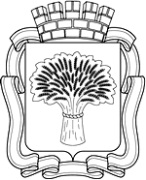 Российская ФедерацияАдминистрация города Канска
Красноярского краяПОСТАНОВЛЕНИЕРоссийская ФедерацияАдминистрация города Канска
Красноярского краяПОСТАНОВЛЕНИЕ17.04.2018 г.                           № 352ВРЕМЯНАЗВАНИЕ, ОПИСАНИЕ ПЛОЩАДКИ10.00 – 10.30Регистрация участников.10.30 – 11.00Открытие проектной школы, представление тренера.11.00 – 12.00Установочное сообщение «Система молодежной политики».12.00 – 13.00Примеры успешных практик / реализованных проектов.13.00 – 13.15Введение в социальное проектирование.13.15 – 14.15Перерыв14.15 – 16.30Работа с проблематикой (мозговой штурм). 16.30 – 17.30Фиксация идей. Формирование проектных команд. Разбор формальных требований написания проекта. ВРЕМЯНАЗВАНИЕ, ОПИСАНИЕ ПЛОЩАДКИ10.00 – 13.00Работа со структурой паспорта проекта. Консультации с тренерами.13.00 – 14.00Перерыв14.00 – 15.00Тренинг на командообразование.15.00 – 16.00Тренерская установка. «Презентация проекта: структурирование информации, Подготовка к выступлению».16.00 – 17.00Курс краудфандинга «Как привлечь партнеров и спонсоров в проект»17.00 – 17.30Курс проектного менеджмента «Жизнь с проектом после получения поддержки»17:30 – 18:30Рефлексия и фиксация результатов.ВРЕМЯНАЗВАНИЕ, ОПИСАНИЕ ПЛОЩАДКИ10.00 – 13.00Работа групп по доработке и оформлению презентаций молодежных проектов. Консультация с тренерами. 13.00 – 14.00Перерыв14.00 – 17.30Предзащита проектов и регистрация проектов на презентацию.ВРЕМЯНАЗВАНИЕ, ОПИСАНИЕ ПЛОЩАДКИ09:00-10:00Регистрация участников Форума10:00-10:15Открытие Форума10:15- 12:00Презентация проектов Экспертному совету12:00-12:30Совещание экспертов12:30-13:00Награждение участников / победителейЛИЧНЫЕ ДАННЫЕЛИЧНЫЕ ДАННЫЕФамилия Имя ОтчествоДата рождения (чч.мм.гггг)КОНТАКТНАЯ ИНФОРМАЦИЯКОНТАКТНАЯ ИНФОРМАЦИЯКонтактный телефонЭлектронная почтаСсылка на страницу в соц. сетяхАдрес проживанияМЕСТО УЧЁБЫ/РАБОТЫМЕСТО УЧЁБЫ/РАБОТЫУчебное заведение / ОрганизацияКласс, группа / должностьФЛАГМАНСКИЕ ПРОГРАММЫ ФЛАГМАНСКИЕ ПРОГРАММЫ В деятельности каких муниципальных штабов Флагманских программ вы принимаете участиеВ каких Краевых мероприятиях Флагманских программ вы участвовалиПРОЕКТНАЯ ИДЕЯНазвание проектной идеи, которую я представляюЦель проектной идеи НАЗВАНИЕ ПРОЕКТАНАЗВАНИЕ ПРОЕКТАФЛАГМАНСКАЯ ПРОГРАММАФЛАГМАНСКАЯ ПРОГРАММАКРАТКОЕ ОПИСАНИЕ ПРОЕКТА (АННОТАЦИЯ ПРОЕКТА) 3-5 предложений о том, в чем суть вашей идеиКРАТКОЕ ОПИСАНИЕ ПРОЕКТА (АННОТАЦИЯ ПРОЕКТА) 3-5 предложений о том, в чем суть вашей идеиАКТУАЛЬНОСТЬ ПРОЕКТАСформулируйте проблему, которую решает ваш проект. Укажите, почему для общества важно решать именно эту проблему, а не другую. Проблема — это всегда отсутствие, недостаток, плохое состояние чего-либо. Опишите идеальное состояние делАКТУАЛЬНОСТЬ ПРОЕКТАСформулируйте проблему, которую решает ваш проект. Укажите, почему для общества важно решать именно эту проблему, а не другую. Проблема — это всегда отсутствие, недостаток, плохое состояние чего-либо. Опишите идеальное состояние делЦЕЛЬ ПРОЕКТАЦель проекта – это конкретный способ (действие) решения проблемы и достижения или приближения к желаемому будущему, которое описано в актуальности вашего проекта.Например: Создание 10 информационных табличек с QR-кодом и размещение их на достопримечательностях Центрального района.ЦЕЛЬ ПРОЕКТАЦель проекта – это конкретный способ (действие) решения проблемы и достижения или приближения к желаемому будущему, которое описано в актуальности вашего проекта.Например: Создание 10 информационных табличек с QR-кодом и размещение их на достопримечательностях Центрального района.ЗАДАЧИ ПРОЕКТА Это основные этапы достижения цели.ЗАДАЧИ ПРОЕКТА Это основные этапы достижения цели.ПЛАН РЕАЛИЗАЦИИ ПРОЕКТАПоследовательный набор Ваших действий для того, чтобы реализовать проект. Другими словами, что и в каком порядке, в какие сроки вы будете делать и кто ответственный.ПЛАН РЕАЛИЗАЦИИ ПРОЕКТАПоследовательный набор Ваших действий для того, чтобы реализовать проект. Другими словами, что и в каком порядке, в какие сроки вы будете делать и кто ответственный.ДействиеДействиеСрокСрокОтветственныйПЛАН РЕАЛИЗАЦИИ ПРОЕКТАПоследовательный набор Ваших действий для того, чтобы реализовать проект. Другими словами, что и в каком порядке, в какие сроки вы будете делать и кто ответственный.ПЛАН РЕАЛИЗАЦИИ ПРОЕКТАПоследовательный набор Ваших действий для того, чтобы реализовать проект. Другими словами, что и в каком порядке, в какие сроки вы будете делать и кто ответственный.Действие 1Действие 1ЧЧ.ММ.ГГЧЧ.ММ.ГГФИОПЛАН РЕАЛИЗАЦИИ ПРОЕКТАПоследовательный набор Ваших действий для того, чтобы реализовать проект. Другими словами, что и в каком порядке, в какие сроки вы будете делать и кто ответственный.ПЛАН РЕАЛИЗАЦИИ ПРОЕКТАПоследовательный набор Ваших действий для того, чтобы реализовать проект. Другими словами, что и в каком порядке, в какие сроки вы будете делать и кто ответственный.Действие 2Действие 2ЧЧ.ММ.ГГЧЧ.ММ.ГГФИОПЛАН РЕАЛИЗАЦИИ ПРОЕКТАПоследовательный набор Ваших действий для того, чтобы реализовать проект. Другими словами, что и в каком порядке, в какие сроки вы будете делать и кто ответственный.ПЛАН РЕАЛИЗАЦИИ ПРОЕКТАПоследовательный набор Ваших действий для того, чтобы реализовать проект. Другими словами, что и в каком порядке, в какие сроки вы будете делать и кто ответственный.Действие 3Действие 3ЧЧ.ММ.ГГЧЧ.ММ.ГГФИОПЛАН РЕАЛИЗАЦИИ ПРОЕКТАПоследовательный набор Ваших действий для того, чтобы реализовать проект. Другими словами, что и в каком порядке, в какие сроки вы будете делать и кто ответственный.ПЛАН РЕАЛИЗАЦИИ ПРОЕКТАПоследовательный набор Ваших действий для того, чтобы реализовать проект. Другими словами, что и в каком порядке, в какие сроки вы будете делать и кто ответственный.Действие 4Действие 4ЧЧ.ММ.ГГЧЧ.ММ.ГГФИОСРОКИ РЕАЛИЗАЦИИ ПРОЕКТАВремя реализации проекта, т.е. сколько времени Вам надо, чтобы достичь цели.Например: 01 марта – 31 мая 2018СРОКИ РЕАЛИЗАЦИИ ПРОЕКТАВремя реализации проекта, т.е. сколько времени Вам надо, чтобы достичь цели.Например: 01 марта – 31 мая 2018ЦЕЛЕВАЯ ГРУППА  Кто получит пользу от реализации вашего проекта? Указывайте конкретные социальные группы. Например: студенты СФУ 1-2 курса занимающиеся спортом.ЦЕЛЕВАЯ ГРУППА  Кто получит пользу от реализации вашего проекта? Указывайте конкретные социальные группы. Например: студенты СФУ 1-2 курса занимающиеся спортом.РЕЗУЛЬТАТЫ ПРОЕКТАКак Вы поймёте, что идея полностью воплощена? В чем можно посчитать результаты проекта?Например: - 30 спортсменов приняли участие в соревнованиях;- 20 человек привлечены для организации волонтерского сопровождения;- 5 мастер-классов проведено по направлениям;- 400 человек стали зрителями соревнований;- Опубликовано 5 заметок в СМИ.РЕЗУЛЬТАТЫ ПРОЕКТАКак Вы поймёте, что идея полностью воплощена? В чем можно посчитать результаты проекта?Например: - 30 спортсменов приняли участие в соревнованиях;- 20 человек привлечены для организации волонтерского сопровождения;- 5 мастер-классов проведено по направлениям;- 400 человек стали зрителями соревнований;- Опубликовано 5 заметок в СМИ.ГЕОГРАФИЯ ПРОЕКТАГЕОГРАФИЯ ПРОЕКТАГЕОГРАФИЯ ПРОЕКТАГЕОГРАФИЯ ПРОЕКТАГЕОГРАФИЯ ПРОЕКТАГЕОГРАФИЯ ПРОЕКТАГЕОГРАФИЯ ПРОЕКТАКакое Муниципальное образование Вы представляете (Муниципальный район / город, поселок, село)Какое Муниципальное образование Вы представляете (Муниципальный район / город, поселок, село)На какую территорию будет распространен Ваш проект?На какую территорию будет распространен Ваш проект?РЕСУРСЫ, НЕОБХОДИМЫЕ ДЛЯ РЕАЛИЗАЦИИ ПРОЕКТАРЕСУРСЫ, НЕОБХОДИМЫЕ ДЛЯ РЕАЛИЗАЦИИ ПРОЕКТАРЕСУРСЫ, НЕОБХОДИМЫЕ ДЛЯ РЕАЛИЗАЦИИ ПРОЕКТАРЕСУРСЫ, НЕОБХОДИМЫЕ ДЛЯ РЕАЛИЗАЦИИ ПРОЕКТАРЕСУРСЫ, НЕОБХОДИМЫЕ ДЛЯ РЕАЛИЗАЦИИ ПРОЕКТАРЕСУРСЫ, НЕОБХОДИМЫЕ ДЛЯ РЕАЛИЗАЦИИ ПРОЕКТАРЕСУРСЫ, НЕОБХОДИМЫЕ ДЛЯ РЕАЛИЗАЦИИ ПРОЕКТАНаименование расходных материалов и услугНаименование расходных материалов и услугЦена за ед.Цена за ед.Количество Количество Общая стоимость1.2.…1.2.…1.2.…1.2.…1.2.…1.2.…1.2.…ИНЫЕ РЕСУРСЫ (административные, кадровые ресурсы и др.)ИНЫЕ РЕСУРСЫ (административные, кадровые ресурсы и др.)ИТОГО ЗАПРАШИВАЕМАЯ СУММАИТОГО ЗАПРАШИВАЕМАЯ СУММАИМЕЮЩИЕСЯ РЕСУРСЫ Перечень необходимого для реализации проекта, который уже есть у Вас.Например:Разрешение администрации района на благоустройство сквера,Лопаты 10 шт., Мусорные пакеты 20 шт.ИМЕЮЩИЕСЯ РЕСУРСЫ Перечень необходимого для реализации проекта, который уже есть у Вас.Например:Разрешение администрации района на благоустройство сквера,Лопаты 10 шт., Мусорные пакеты 20 шт.КОМАНДА ПРОЕКТАКОМАНДА ПРОЕКТАКОМАНДА ПРОЕКТАКОМАНДА ПРОЕКТАКОМАНДА ПРОЕКТАКОМАНДА ПРОЕКТАКОМАНДА ПРОЕКТАКто является руководителем Вашей команды? Ф.И.О.Ф.И.О.Кто является руководителем Вашей команды? Дата рожденияДата рожденияКто является руководителем Вашей команды? ТелефонТелефонКто является руководителем Вашей команды? Е-mailЕ-mailКто является руководителем Вашей команды? Ссылка на профиль «ВКонтакте»Ссылка на профиль «ВКонтакте»Кто является руководителем Вашей команды? Место работы/учебыМесто работы/учебыЧлены проектной команды, которые поедут представлять идею Перечислите КАЖДОГО члена Вашей команды ФИО 1.2.3.ФИО 1.2.3.Контактные данные1. 2.3.Контактные данные1. 2.3.Место учебы / работы1.2.3.Место учебы / работы1.2.3.ОБЩАЯ ИНФОРМАЦИЯОБЩАЯ ИНФОРМАЦИЯНазвание проекта  ФИО руководителя проекта Телефон, e-mail руководителя проектаСрок реализации проектаГде был реализован проект (территория, город/село, учреждение)СУТЬ ПРОЕКТАСУТЬ ПРОЕКТАОписание проектаЦель проектаУЧАСТНИКИ ПРОЕКТАУЧАСТНИКИ ПРОЕКТАЦелевая аудитория проекта (для кого был реализован проект, кто стал его участниками)Количество участниковСредний возраст участниковКОМАНДА ПРОЕКТАКОМАНДА ПРОЕКТАКто реализовывал проект (опишите каждого участника команды: ФИО, «должность в проекте», где учится / работает)Кто помог в реализации проекта (как конкретные люди, так и организации)РЕЗУЛЬТАТЫ ПРОЕКТАРЕЗУЛЬТАТЫ ПРОЕКТАКоличественные результаты Качественные результатыИНФОРМАЦИОННОЕ СОПРОВОЖДЕНИЕИНФОРМАЦИОННОЕ СОПРОВОЖДЕНИЕСсылка на информацию о проекте в социальных сетях.Ссылка на фотоматериалы о реализации проекта (минимальное количество фотографий – 3;минимальное разрешение фотографий 3264 х 2448)Ссылка на видеоматериалы о реализации проекта (если имеются) ОБРАТНАЯ СВЯЗЬОБРАТНАЯ СВЯЗЬС какими проблемами пришлось столкнуться?Как удалось решить эти проблемы?Дальнейшее развитие проектаКнязева Наталья Ивановназаместитель главы города по социальной политике, председатель экспертного советаБереснева Ольга Владимировнаначальник Отдела физической культуры, спорта и молодежной политики администрации города КанскаЛомаченко Юлия ИвановнаВедущий специалист Отдела физической культуры, спорта и молодежной политики администрации города КанскаКирилов Денис Игоревичспециалист по работе с молодежью муниципального бюджетного учреждения «Многопрофильный молодежный центр» города Канска, секретарь экспертного советаЧлены экспертного совета:(по согласованию)Члены экспертного совета:(по согласованию)Афанасьева Алина Анатольевнадиректор муниципального бюджетного учреждения «Многопрофильный молодежный центр» города Канска Коноваленко Константин Сергеевичдепутат Канского городского Совета депутатов Лосева Юлия Михайловнадиректор МКУ «Служба заказчика»Персидская Ольга Михайловнаконсультант главы по связям с общественностьюСурначева Евгения Викторовнадиректор ЦБС г. Канска Филиппов Игорь Александровичдепутат Канского городского Совета депутатов Шопенкова Татьяна Юрьевнаи.о. руководителя управления образования администрации г. Канска 